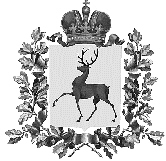 Администрация городского округа Навашинский Нижегородской областиПОСТАНОВЛЕНИЕ09.02.2022                                                                                                         № 141О внесении изменений в Устав Автономной некоммерческой организации  «Навашинский центр поддержки и развития предпринимательства»	В соответствии с протоколом заседания Попечительского совета Автономной некоммерческой организации «Навашинский центр поддержки и развития предпринимательства» от 18.11.2021 №4 Администрация городского округа Навашинский п о с т а н о в л я е т:1. Внести изменение в Устав Автономной некоммерческой организации «Навашинский центр поддержки и развития предпринимательства», утвержденный постановлением администрации городского округа Навашинский от 04.02.2019 №92 (в редакции постановления администрации городского округа Навашинский от 24.08.2020 №885):в пункте 4.4.2. слова «сроком на 1 год» заменить словами «сроком на 3 года».2. Уполномочить директора АНО «Навашинский центр поддержки и развития предпринимательства» на осуществление действий, необходимых для проведения государственной регистрации изменений Устава АНО «Навашинский центр поддержки и развития предпринимательства» в соответствии с действующим законодательством Российской Федерации от лица учредителя  - Администрации городского округа Навашинский Нижегородской области.3. Организационному отделу администрации городского округа Навашинский обеспечить опубликование  настоящего постановления в официальном вестнике – приложении к газете «Приокская правда» и размещение на официальном сайте органов местного самоуправления городского округа Навашинский в информационно – телекоммуникационной сети «Интернет».4. Контроль за исполнением настоящего постановления оставляю за собой.Глава местного самоуправления                                 			      Т.А. Берсенева